TISKOVÁ PŘÍLOHA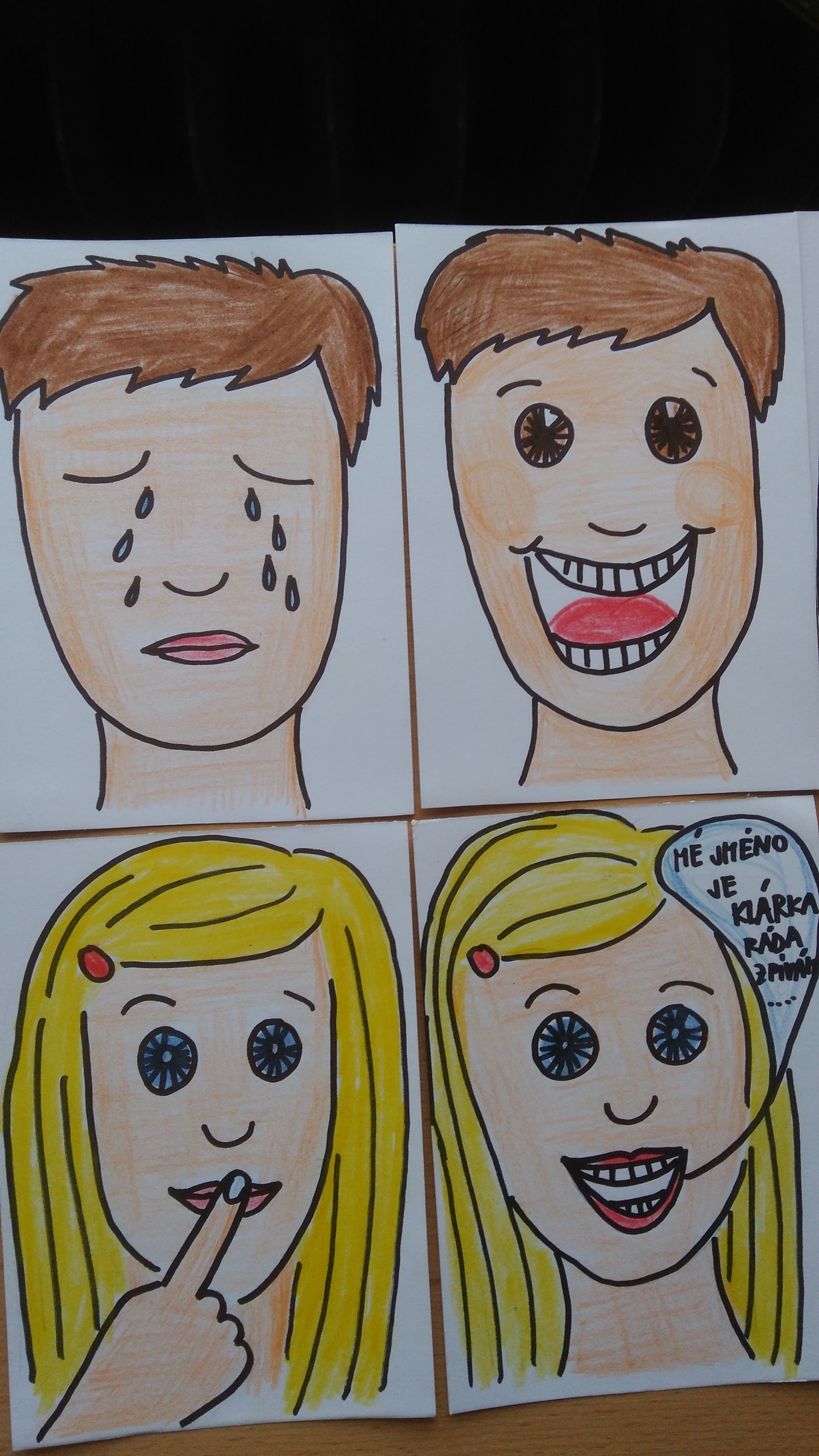 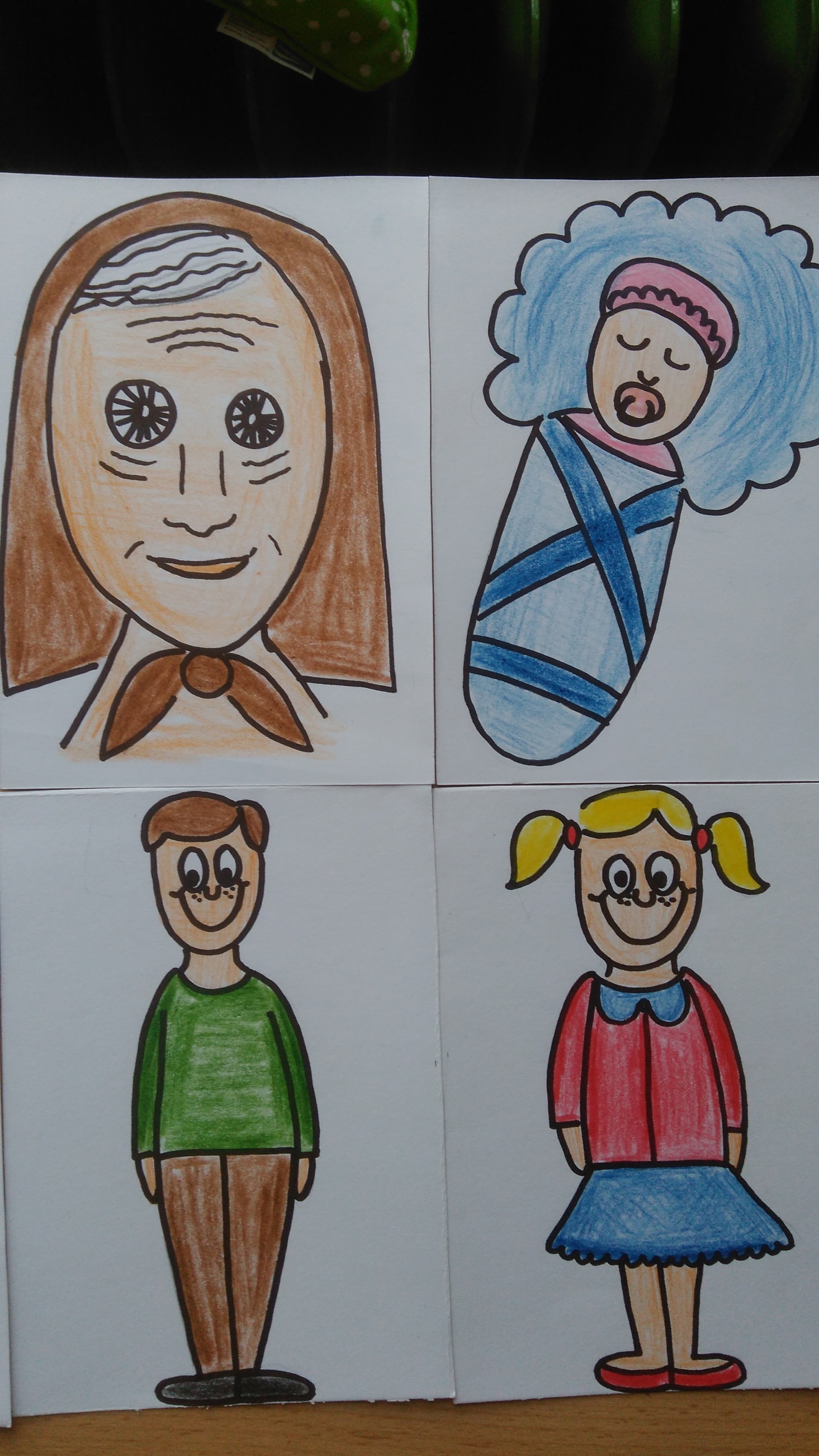 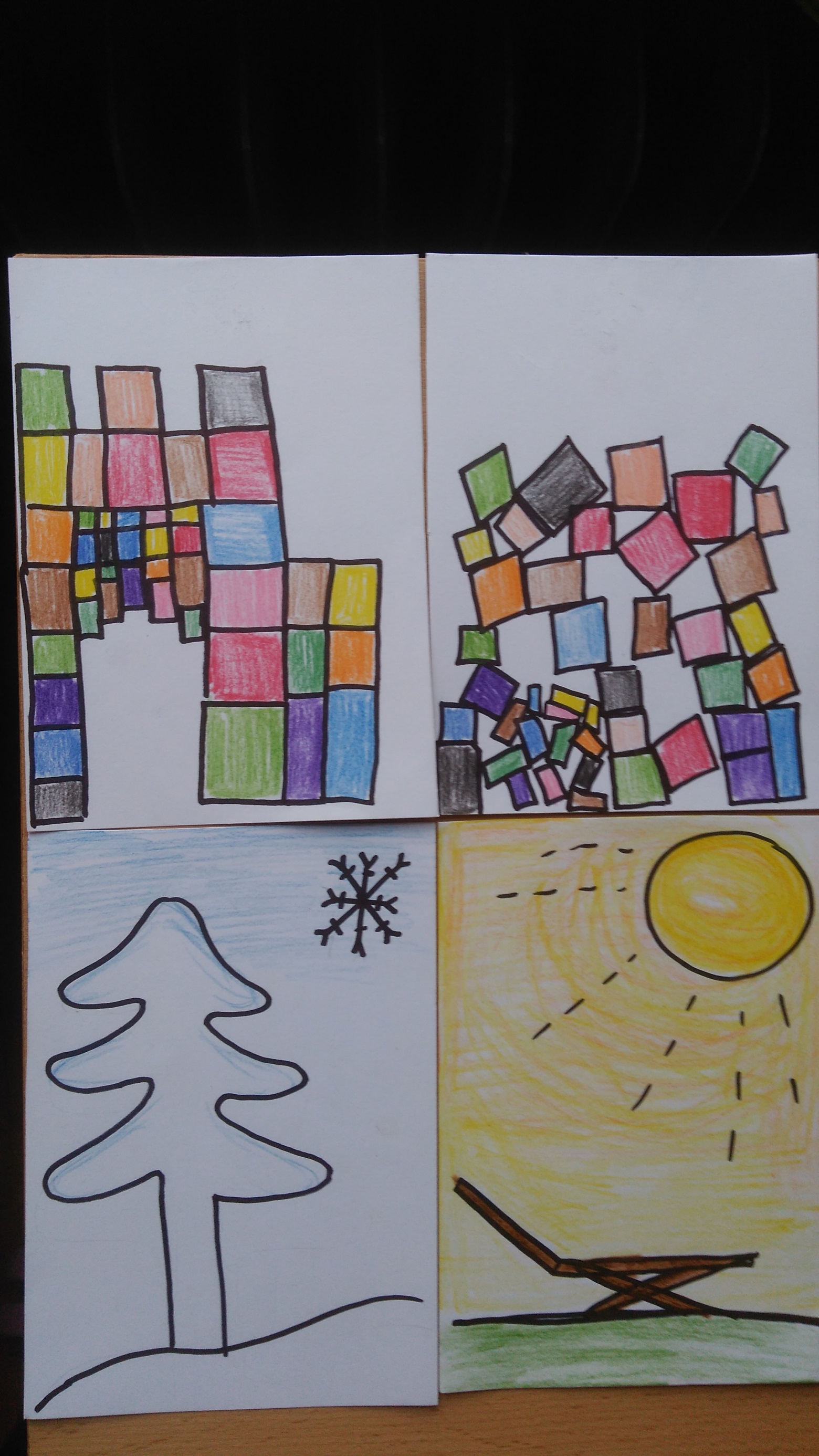 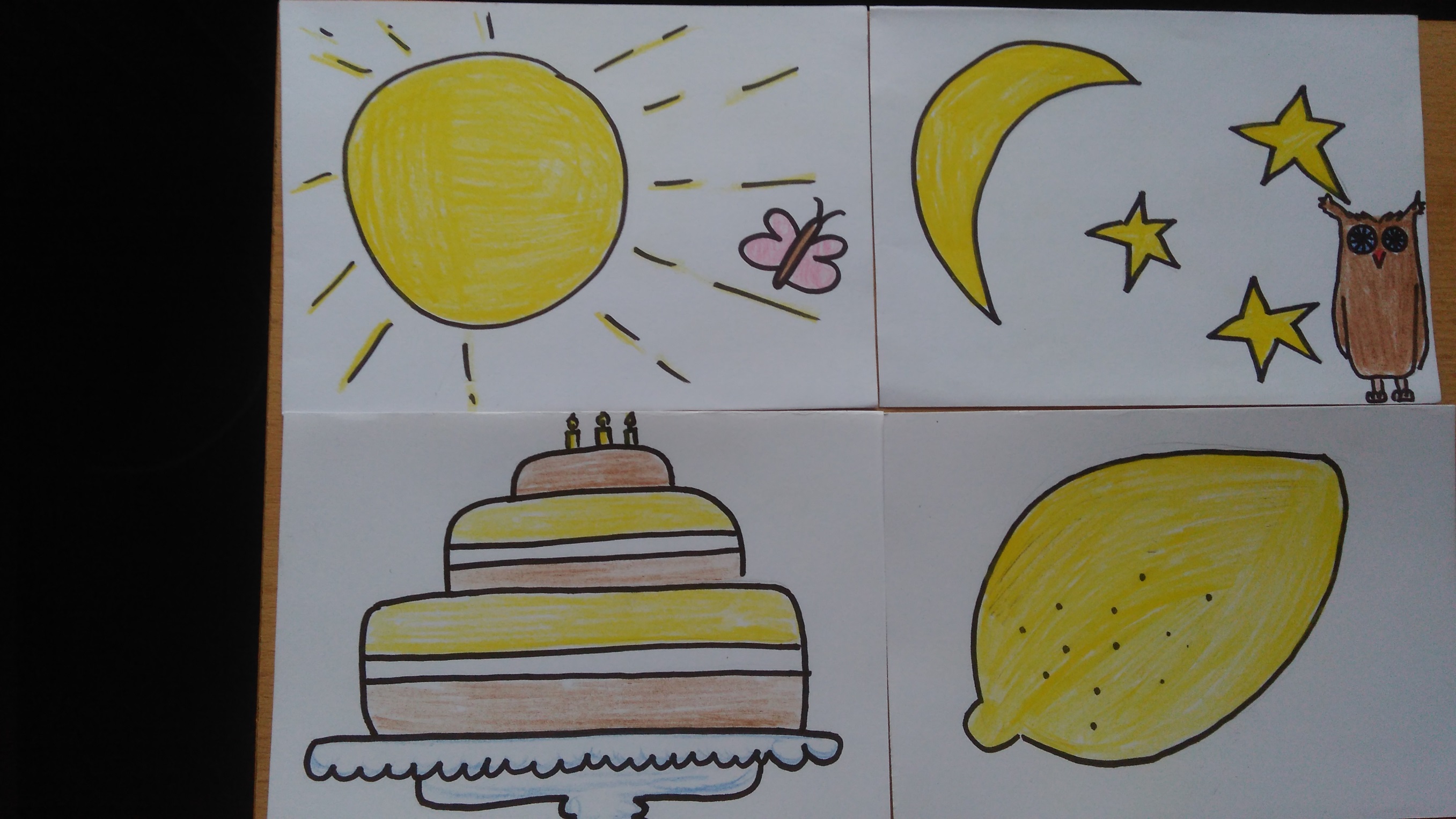 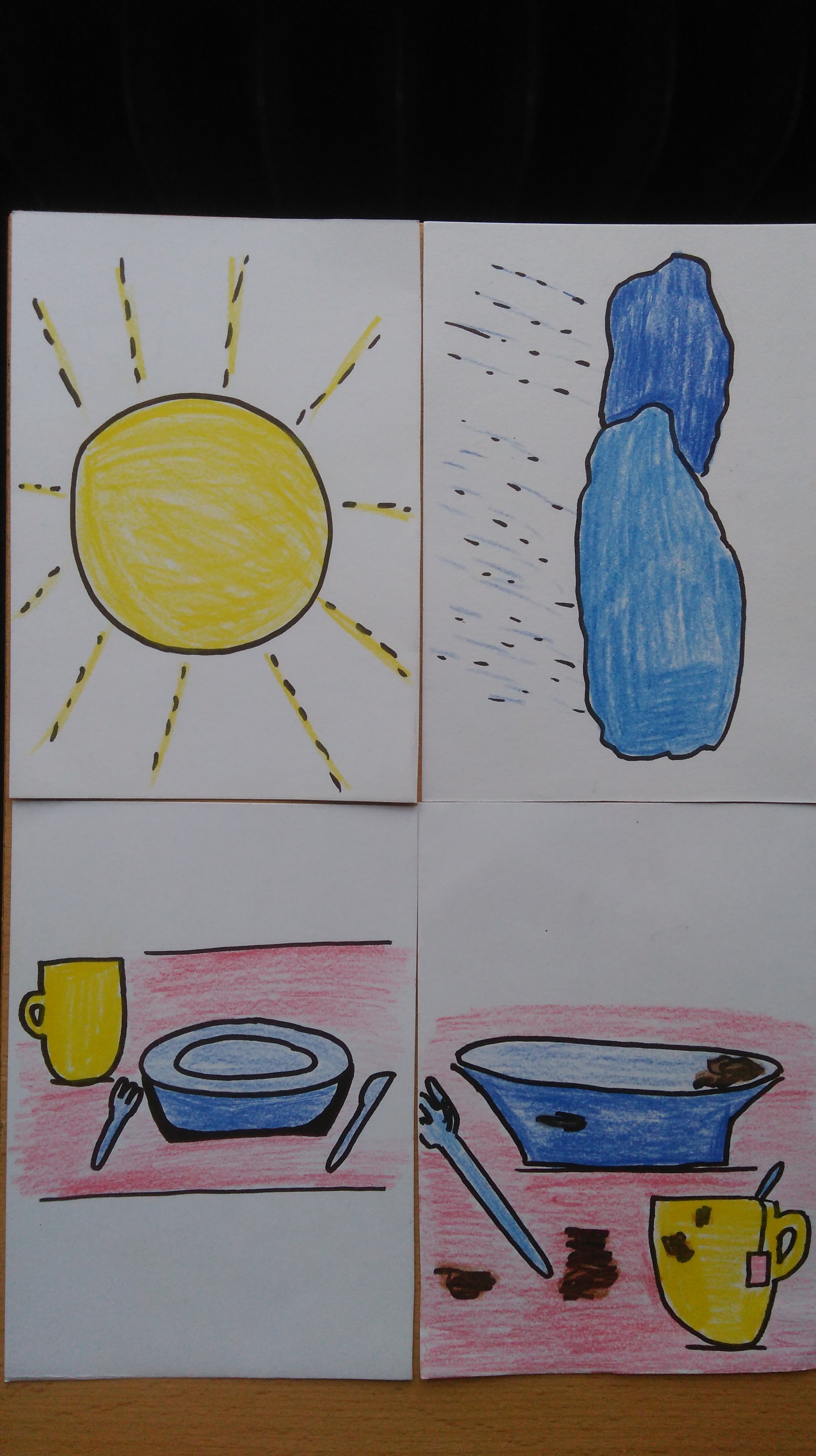 